                                                Прайс на бухгалтерские услуги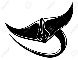 Компания «Е Консалтинг Групп» услуги бухгалтерского сопровождения юридических лиц и индивидуальных предпринимателей по оптимальным ценам.Стоимость бухгалтерского обслуживания зависит от ряда факторов, которые необходимо учитывать при заключении договоров с нашей компанией. Мы подберём для наших клиентов оптимальный вариант, в зависимости от индивидуальных предпочтений и задач, которые ставит перед собой ваша фирма.Основные факторы, от которые формируют стоимость:Форма организации Вашего бизнеса (ООО или ИП).Используемая система налогообложения (ОСН или УСН).Масштабы и объемы хозяйственной деятельности предприятия.Объем документооборота и наличие необходимых отчетных документовСрочность выполнения обозначенного объема работ.Необходимость анализа уплаченных налогов, платежей и сборов.Использование бухгалтерской программы и подключение к электронной системе сдаче отчетности оплачивается отдельно после заключения договора.Первичными документами для расчета стоимости услуг являются:полученные и выставленные счета-фактуры (до 20 наименований включительно – 1 документ, далее за каждые дополнительные 20 наименований добавляется один первичный документ);полученные и выставленные накладные (до 20 наименований включительно – 1 документ, далее за каждые дополнительные 20 наименований добавляется один первичный документ);полученные товарные чеки;полученные и выставленные акты выполненных работ;банковские платежные документы;полученные кассовые чеки или документы их заменяющие;приходные или расходные кассовые ордера;z-отчеты кассовых аппаратов.Начисление % по кредитам и займам – 1 договор = минимум 2 операции.Бухгалтерский учет ООО на общей системе налогообложения (ОСН)Цена, руб.   до 50 хозяйственных операций15000   51-100 хозяйственных операций20000   101-200 хозяйственных операций31000Бухгалтерский учет ООО на упрощенной системе налогообложения (УСН)Доходы-расходы15%Доходы6%   до 50 хозяйственных операций1400010000   51-100 хозяйственных операций1900015000   101-200 хозяйственных операций2900025000Бухгалтерское сопровождение ИП ОСНУСН 15%УСН 6%   до 50 хозяйственных операций150001400010000   51-100 хозяйственных операций200001900015000   101-200 хозяйственных операций310002900025000Нулевая отчетностьОСНУСНПо почтеКурьером30002500+5001000В стоимость ОСН входят:Бухгалтерская отчетность;НДС;Прибыль;ПФР и ФСССреднесписочная численность;Имущество;Транспорт.В стоимость УСН входят:Бухгалтерская отчетность;Среднесписочная численность;Декларация УСН;ПФР и ФССВосстановление бухгалтерского учетаЦена договорнаяЗарплата и кадры:Расчет заработной платыПерсонифицированный учет600 руб./чел.Представление интересов клиентасверка с ИФНС6000получение справки об отсутствии задолженности2500выезд специалиста по вопросам клиента1500разблокировка банковских счетовцена договорнаяКонсультация бухгалтераустная консультация в офисе Исполнителя по заранее подготовленному вопросу1000 руб. за 1 часписьменный ответ бухгалтера2000 руб. за 1 согласованный вопрос